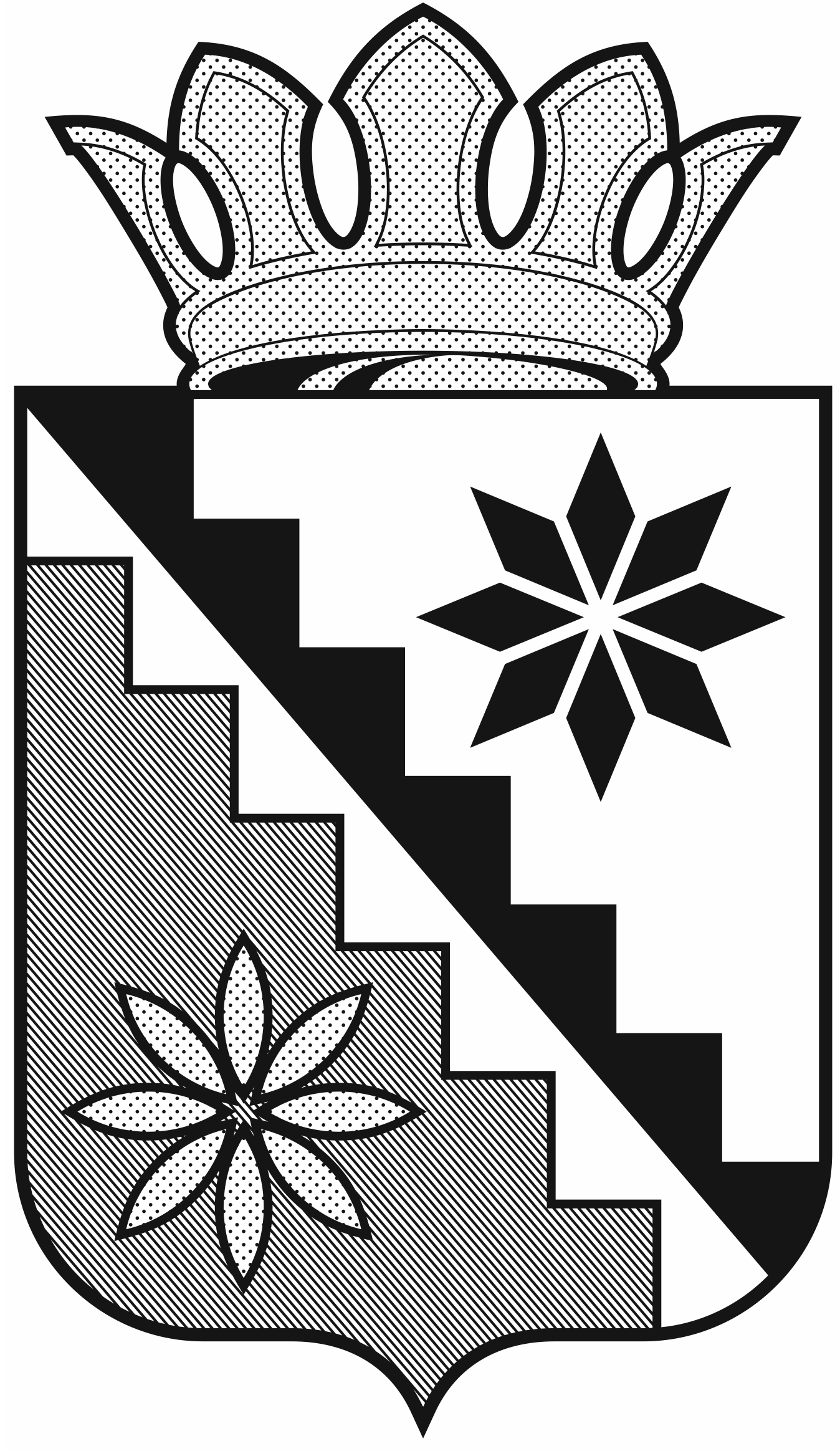 Российская ФедерацияКемеровская область  –  КузбассБеловский муниципальный округадминистрация Беловского муниципального округаПОСТАНОВЛЕНИЕот 14  июня 2022 г.								            № 563г.БеловоОб утверждении Порядка разработки, корректировки, осуществления мониторинга и контроля реализации прогнозов социально-экономического развития Беловского муниципального округаВ соответствии с частью 2 статьи 173 Бюджетного кодекса Российской Федерации, Федеральным законом от 28.06.2014 № 172-ФЗ «О стратегическом планировании в Российской Федерации», постановлением Правительства Российской Федерации от 14.11.2015 № 1234 «О порядке разработки, корректировки, осуществления мониторинга и контроля реализации прогноза социально-экономического развития Российской Федерации на среднесрочный период и признании утратившими силу некоторых актов Правительства Российской Федерации», постановлением Коллегии Администрации Кемеровской области от 05.10.2016 № 395 «Об утверждении Порядка разработки, корректировки, осуществления мониторинга и контроля реализации прогнозов социально-экономического развития Кемеровской области - Кузбасса»:Утвердить Порядок разработки, корректировки, осуществления мониторинга и контроля реализации прогнозов социально-экономического развития Беловского муниципального округа согласно приложению к настоящему постановлению. Уполномоченным органом, ответственным за разработку, корректировку, осуществление мониторинга и контроля реализации прогнозов социально-экономического развития Беловского муниципального округа определить администрацию Беловского муниципального округа в лице отдела экономического анализа и прогнозирования развития территории администрации Беловского муниципального округа.Отменить: постановление администрации Беловского муниципального района от 03 октября 2017 г. № 258 «Об утверждении Порядка разработки и утверждения прогноза социально-экономического развития Беловского муниципального района на долгосрочный период»;постановление администрации Беловского муниципального района от 07 ноября 2017 г. № 323 «О внесении изменений в постановление администрации Беловского муниципального района от 03.10.2017 № 258 «Об утверждении Порядка разработки и утверждения прогноза социально-экономического развития Беловского муниципального района на долгосрочный период»;постановление администрации  Беловского муниципального района от 21 июня 2021 г. № 249 «О внесении изменений в постановление администрации Беловского муниципального района от 03 октября 2017 г. № 258 «Об утверждении Порядка разработки и утверждения прогноза социально-экономического развития Беловского муниципального района на долгосрочный период»;постановление администрации Беловского муниципального округа от 20 декабря 2021 г. № 507 «Об утверждении Порядка разработки прогноза социально-экономического развития Беловского муниципального округа на среднесрочный период».Обеспечить опубликование настоящего постановления в газете «Сельские зори» и размещение на официальном сайте администрации Беловского муниципального округа в информационно-телекоммуникационной сети «Интернет».Контроль за исполнением настоящего постановления возложить на врио заместителя главы округа по экономике Е.Ю. Логинову.Настоящее постановление вступает в силу после официального опубликования.И.о. главы Беловского муниципального округа                                                                       О.В. МитинПриложение к постановлению администрацииБеловского муниципального округаот 14  июня 2022 г. № 563 Порядокразработки, корректировки, осуществления мониторинга и контроля реализации прогнозов социально-экономического развития Беловского муниципального округа1. Общие положенияНастоящий Порядок определяет процедуру разработки, корректировки, осуществления мониторинга и контроля реализации прогнозов социально-экономического развития Беловского муниципального округа на долгосрочный и среднесрочный периоды (далее – соответственно долгосрочный прогноз и среднесрочный прогноз).Основные понятия, используемые в настоящем Порядке:- стратегическое планирование – деятельность участников стратегического планирования по целеполаганию, прогнозированию, планированию и программированию социально-экономического развития Беловского муниципального округа;- прогнозирование – деятельность участников стратегического планирования  по разработке научно обоснованных представлений о рисках социально-экономического развития, об угрозах национальной безопасности, о направлениях, результатах и показателях социально-экономического развития Беловского муниципального округа;- участники стратегического планирования – отраслевые (функциональные) и территориальные органы, отделы администрации Беловского муниципального округа, иные хозяйствующие субъекты, осуществляющие деятельность на территории Беловского муниципального округа, участвующие в разработке долгосрочного и среднесрочного прогнозов в пределах своей компетенции;- прогноз – документ стратегического планирования, содержащий систему научно обоснованных представлений о внешних и внутренних условиях, направлениях и об ожидаемых результатах социально-экономического развития Беловского муниципального округа на долгосрочный и среднесрочный период;- уточненный среднесрочный прогноз – среднесрочный прогноз, разрабатываемый с учетом выявленных отклонений фактических значений показателей социально-экономического развития Беловского муниципального округа, уточненных на основе данных официальной статистической информации по итогам 3 кварталов текущего финансового года, от показателей предварительного среднесрочного прогноза, представленных в департамент экономического развития Администрации Правительства Кузбасса;- показатели прогноза – прогнозируемые макроэкономические показатели, характеризующие социально-экономическое развитие Беловского муниципального округа на долгосрочный и среднесрочный период;- пояснительная записка к среднесрочному прогнозу – документ, содержащий обоснование значений макроэкономических показателей, прогнозируемых на среднесрочный период;- методические материалы для разработки прогноза - требования и рекомендации по разработке долгосрочного и среднесрочного прогноза;- корректировка прогноза - изменение долгосрочного и среднесрочного прогноза;- мониторинг и контроль реализации среднесрочного прогноза - деятельность участников стратегического планирования по комплексной оценке хода и итогов реализации среднесрочного прогноза.2. Разработка и корректировка долгосрочного прогноза2.1. Долгосрочный прогноз разрабатывается каждые 3 года на 6 и более лет на основе прогноза социально-экономического развития Кемеровской области - Кузбасса на долгосрочный период с учетом среднесрочного прогноза и данных, представленных участниками стратегического планирования, и содержит:- оценку достигнутого уровня социально-экономического развития Беловского муниципального округа;- определение вариантов внутренних условий и характеристик социально-экономического развития Беловского муниципального округа на долгосрочный период, включая основные показатели демографического и научно-технического развития;- оценку факторов и ограничений экономического роста Беловского муниципального округа на долгосрочный период;- направления социально-экономического развития Беловского муниципального округа и целевые показатели 1 или нескольких вариантов прогноза социально-экономического развития Беловского муниципального округа на долгосрочный период, включая количественные показатели и качественные характеристики социально-экономического развития;- основные параметры муниципальных программ Беловского муниципального округа;- основные показатели развития по отдельным видам экономической деятельности на долгосрочный период с учетом проведения мероприятий, предусмотренных муниципальными программами Беловского муниципального округа.2.2. Долгосрочный прогноз разрабатывается на вариативной основе и формируется по видам экономической деятельности в целом по Беловскому муниципальному округу.2.3. Долгосрочный прогноз утверждается постановлением администрации Беловского муниципального округа и в 10-дневный срок со дня утверждения направляется в финансовое управление администрации Беловского муниципального округа для разработки бюджетного прогноза Беловского муниципального округа на долгосрочный период и размещается на официальном сайте администрации Беловского муниципального округа в информационно-телекоммуникационной сети «Интернет».2.4. Корректировка долгосрочного прогноза осуществляется отделом экономического анализа и прогнозирования развития территории администрации Беловского муниципального округа по собственной инициативе в течение 45 дней.2.5. По результатам корректировки долгосрочного прогноза отдел экономического анализа и прогнозирования развития территории администрации Беловского муниципального округа разрабатывает проект постановления администрации Беловского муниципального округа, предусматривающий внесение изменений в постановление администрации Беловского муниципального округа об утверждении долгосрочного прогноза, и в течение 10 дней со дня утверждения направляет его в финансовое управление администрации Беловского муниципального округа.2.6. Проект долгосрочного прогноза проходит процедуру общественного обсуждения в соответствии с Федеральным законом от 28.06.2014 № 172-ФЗ «О стратегическом планировании в Российской Федерации» в порядке и сроки, установленные постановлением администрации Беловского муниципального округа от 20 декабря 2021 г. № 508 «Об утверждении Положения об общественном обсуждении проектов документов стратегического планирования Беловского муниципального округа».2.7. Отдел экономического анализа и прогнозирования развития территории администрации Беловского муниципального округа осуществляет координацию и методическое обеспечение разработки и корректировки долгосрочного прогноза.3. Разработка и корректировка среднесрочного прогноза3.1. Среднесрочный прогноз разрабатывается ежегодно на вариативной основе и формируется по видам экономической деятельности в целом по Беловскому муниципальному округу, на основе прогноза социально-экономического развития Кемеровской области - Кузбасса на среднесрочный период, стратегии социально-экономического развития Беловского муниципального округа с учетом основных направлений бюджетной и налоговой политики Беловского муниципального округа.3.2. Среднесрочный прогноз разрабатывается на период не менее трех лет – на очередной финансовый год и плановый период.3.3. Разработка среднесрочного прогноза осуществляется по формам и в сроки, которые доводятся до администрации Беловского муниципального округа департаментом экономического развития Администрации Правительства Кузбасса.3.4. Разработка среднесрочного прогноза осуществляется в рамках бюджетного процесса в Беловском муниципальном округе поэтапно:- на  1-м этапе разрабатывается предварительный среднесрочный прогноз;- на 2-м этапе разрабатывается уточненный среднесрочный прогноз.3.5. Разработка среднесрочного прогноза осуществляется с учетом:- основных направлений социально-экономической политики Правительства Российской Федерации и сценарных условий и основных параметров среднесрочного прогноза, одобренных Правительством Российской Федерации;- методических материалов, необходимых для разработки среднесрочного прогноза, которые доводятся до администрации Беловского муниципального округа департаментом экономического развития Администрации Правительства Кузбасса;- стратегии социально-экономического развития Беловского муниципального округа;- основных тенденций социально-экономического развития Беловского муниципального округа и сложившейся ситуации в текущем финансовом году;- реализуемых мер по социально-экономическому развитию Беловского муниципального округа, предусмотренных законодательством;- данных о прогнозных показателях (индикаторах) муниципальных программ Беловского муниципального округа и соответствующих им объемах финансирования муниципальных программ Беловского муниципального округа по мероприятиям на очередной финансовый год и плановый период.3.6. Среднесрочный прогноз содержит:- основные показатели прогноза, которые разрабатываются путем уточнения показателей планового периода и добавления показателей 2-го года планового периода;- оценку достигнутого уровня социально-экономического развития Беловского муниципального округа;- оценку факторов и ограничений экономического роста Беловского муниципального округа на среднесрочный период;- направления социально-экономического развития Беловского муниципального округа и целевые показатели 1 или нескольких вариантов прогноза социально-экономического развития Беловского муниципального округа на среднесрочный период, включая количественные показатели и качественные характеристики социально-экономического развития;- основные параметры муниципальных программ Беловского муниципального округа;- пояснительную записку, которая содержит описание оценки достигнутого уровня социально-экономического развития Беловского муниципального округа, оценки внешних и внутренних условий, факторов и ограничений социально-экономического развития Беловского муниципального округа, а также основных направлений и показателей социально-экономического развития Беловского муниципального округа.3.7. Среднесрочный прогноз утверждается постановлением администрации Беловского муниципального округа одновременно с принятием решения о внесении проекта бюджета Беловского муниципального округа на очередной финансовый год и плановый период на рассмотрение Совета народных депутатов Беловского муниципального округа.3.8. Преемственность очередного среднесрочного прогноза по отношению к предшествующему обеспечивается путем мониторинга фактического исполнения ранее одобренных показателей и их корректировки в соответствии с изменениями законодательства Российской Федерации и законодательства Кемеровской области - Кузбасса и приоритетов социально-экономического развития Беловского муниципального округа на прогнозируемый период.3.9. Корректировка среднесрочного прогноза осуществляется по инициативе отдела экономического анализа и прогнозирования развития территории администрации Беловского муниципального округа и проводится с целью формирования уточненного среднесрочного прогноза с учетом настоящего Порядка в целях обеспечения разработки проекта бюджета Беловского муниципального округа на очередной финансовый год и плановый период.3.10. Основаниями для корректировки среднесрочного прогноза являются результаты мониторинга предварительного среднесрочного прогноза.Порядок взаимодействия участников стратегического планирования по разработке среднесрочного прогнозаОтдел экономического анализа и прогнозирования развития территории администрации Беловского муниципального округа (далее – уполномоченный орган):4.1.1. после получения из департамента экономического развития Администрации Правительства Кузбасса материалов к разработке среднесрочного прогноза в 7-дневный срок направляет участникам стратегического планирования запросы о необходимости разработки и представления показателей среднесрочного прогноза и пояснительных записок;4.1.2. в целях получения информации, необходимой для разработки среднесрочного прогноза, направляет запросы:- в Территориальный орган Федеральной службы государственной статистики по Кемеровской области - Кузбассу;- в отраслевые (функциональные) органы и территориальные органы администрации Беловского муниципального округа, отделы администрации Беловского муниципального округа.4.2. Участники стратегического планирования в соответствии с их полномочиями по курируемым видам экономической деятельности, сферам, секторам экономики и социального развития представляют в уполномоченный орган в электронном виде и на бумажном носителе согласно формам и срокам, которые доводятся до участников стратегического планирования уполномоченным органом в запросах, следующую информацию:4.2.1. отдел содействия предпринимательству администрации Беловского муниципального округа:- показатели прогноза по разделу «Промышленное производство» - показатели, характеризующие виды экономической деятельности «Производство текстильных изделий», «Обработка древесины и производство изделий из дерева и пробки, кроме мебели, производство изделий из соломки и материалов для плетения» в стоимостном и натуральном выражении (в рамках вида экономической деятельности «Обрабатывающие производства»);- согласованные с департаментом экономического развития Администрации Правительства Кузбасса показатели прогноза по разделу «Малое и среднее предпринимательство, включая микропредприятия»;4.2.2. отдел потребительского рынка и услуг администрации Беловского муниципального округа:- показатели по разделу «Промышленное производство» - показатели развития производства пищевых продуктов в стоимостном и натуральном выражении (в рамках вида экономической деятельности «Обрабатывающие производства»);- согласованные с департаментом экономического развития Администрации Правительства Кузбасса показатели прогноза по разделу «Торговля и услуги населению»;4.2.3. отдел сельского хозяйства, экологии и природопользования администрации Беловского муниципального округа:- показатели по разделу «Промышленное производство» - показатели развития производства пищевых продуктов в стоимостном и натуральном выражении (в рамках вида экономической деятельности «Обрабатывающие производства»); показатели, характеризующие вид экономической деятельности «Добыча прочих полезных ископаемых»;- согласованные с департаментом экономического развития Администрации Правительства Кузбасса показатели прогноза по разделу «Сельское хозяйство»;- предложения по муниципальным программам Беловского муниципального округа, государственным программам Кемеровской области - Кузбасса, федеральным целевым программам и государственным программам Российской Федерации, а также иным программам и мероприятиям, реализуемым с участием средств федерального и областного бюджета;4.2.4. отдел промышленности, транспорта и связи администрации Беловского муниципального округа:- показатели прогноза по разделу «Промышленное производство» - показатели, характеризующие виды экономической деятельности «Ремонт и монтаж машин и оборудования» (в рамках вида экономической деятельности «Обрабатывающие производства»);4.2.5. отдел архитектуры и градостроительства администрации Беловского муниципального округа:- показатели по разделу «Строительство» - в части ввода в действие жилых домов;- предложения по муниципальным программам Беловского муниципального округа, государственным программам Кемеровской области - Кузбасса, федеральным целевым программам и государственным программам Российской Федерации, а также иным программам и мероприятиям, реализуемым с участием средств федерального и областного бюджета;4.2.6. управление жизнеобеспечения населенных пунктов  администрации Беловского муниципального округа:- показатели прогноза по разделу «Промышленное производство» - показатели, характеризующие виды экономической деятельности «Обеспечение электрической энергией, газом и паром; кондиционирование воздуха», «Водоснабжение; водоотведение, организация сбора и утилизации отходов, деятельность по ликвидации загрязнений» в стоимостном и натуральном выражении; - показатели прогноза по разделу «Строительство»;- предложения по муниципальным программам Беловского муниципального округа, государственным программам Кемеровской области - Кузбасса, федеральным целевым программам и государственным программам Российской Федерации, а также иным программам и мероприятиям, реализуемым с участием средств федерального и областного бюджета;4.2.7. управление образования администрации Беловского муниципального округа, управление социальной защиты населения администрации Беловского муниципального округа, управление культуры, спорта и молодежной политики администрации Беловского муниципального округа – предложения по муниципальным программам Беловского муниципального округа, государственным программам Кемеровской области - Кузбасса, федеральным целевым программам и государственным программам Российской Федерации, а также иным программам и мероприятиям, реализуемым с участием средств федерального и областного бюджета;4.2.8. территориальные управления администрации Беловского муниципального округа, ответственные за разработку среднесрочного прогноза, разрабатывают и представляют в уполномоченный орган среднесрочный прогноз территории в соответствии с формами и сроками, которые доводятся до них уполномоченным органом.4.3. Отдел промышленности, транспорта и связи администрации Беловского муниципального округа, отдел потребительского рынка и услуг администрации Беловского муниципального округа, отдел содействия предпринимательству администрации Беловского муниципального округа, отдел сельского хозяйства, экологии и природопользования администрации Беловского муниципального округа, управление жизнеобеспечения населенных пунктов  администрации Беловского муниципального округа, управление образования администрации Беловского муниципального округа представляют информацию о наиболее значимых инвестиционных проектах.4.4. Значения показателей прогноза за 2 года, предшествующих текущему году, представляемые участниками стратегического планирования в уполномоченный орган и департамент экономического развития Администрации Правительства Кузбасса, должны соответствовать официальной статистической информации или при ее отсутствии данным ведомственной отчетности.Информационно-аналитические материалы, представляемые участниками стратегического планирования, должны содержать:краткий анализ достигнутого уровня значений показателей, описание основных тенденций их изменения за период, предшествующий прогнозному периоду, анализ факторов, оказывавших в предыдущие годы существенное (как положительное, так и отрицательное) влияние на сложившиеся тенденции развития;обоснование наиболее вероятных тенденций динамики показателей прогнозного периода с указанием проблем развития и комплекса необходимых мер, принятие и реализация которых позволят изменить негативную или улучшить позитивную тенденции.4.5. Уполномоченный орган:4.5.1. осуществляет разработку показателей среднесрочного прогноза по следующим разделам:«Население»;«Промышленное производство»;«Строительство»;«Инвестиции»;«Консолидированный бюджет»; «Труд и занятость»;4.5.2. координирует процесс разработки и формирования среднесрочного прогноза;4.5.3. осуществляет обобщение представленных участниками стратегического планирования показателей среднесрочного прогноза, формирует среднесрочный прогноз и пояснительную записку к нему, представляет их в департамент экономического развития Администрации Правительства Кузбасса и финансовое управление администрации Беловского муниципального округа;4.5.4. осуществляет государственную регистрацию среднесрочного прогноза в федеральном государственном реестре документов стратегического планирования в порядке и сроки, установленные Правительством Российской Федерации.4.5.5. Проект среднесрочного прогноза проходит процедуру общественного обсуждения в соответствии с Федеральным законом от 28.06.2014 № 172-ФЗ «О стратегическом планировании в Российской Федерации» в порядке и сроки, установленные постановлением администрации Беловского муниципального округа от 20 декабря 2021 г. № 508 «Об утверждении Положения об общественном обсуждении проектов документов стратегического планирования Беловского муниципального округа».4.5.6. После утверждения в течение 10 календарных дней среднесрочный прогноз размещается на официальном сайте администрации Беловского муниципального округа в информационно-телекоммуникационной сети «Интернет».Мониторинг и контроль реализации среднесрочного прогнозаМониторинг  среднесрочного прогноза осуществляется в целях корректировки предварительного среднесрочного прогноза и формирования уточненного среднесрочного прогноза.Мониторинг среднесрочного прогноза проводится путем выявления отклонений фактических значений показателей социально-экономического развития Беловского муниципального округа, уточненных на основе данных официальной статистической информации по итогам 3 кварталов текущего финансового года, от показателей предварительного среднесрочного прогноза, представленных в департамент экономического развития Администрации Правительства Кузбасса.Участники стратегического планирования представляют в уполномоченный орган уточненные показатели прогноза развития видов экономической деятельности, секторов и сфер экономики на среднесрочный период согласно формам и срокам, которые доводятся до участников стратегического планирования уполномоченным органом в запросах.Контроль реализации среднесрочного прогноза осуществляется уполномоченным органом на основе обобщения информации и оценки достижения показателей социально-экономического развития Беловского муниципального округа в рамках представляемых главе Беловского муниципального округа ежегодных отчетов о текущей ситуации в экономике Беловского муниципального округа и тенденциях на ближайшую перспективу.